June 30, 2022VIA ELECTRONIC MAIL ONLYMs. Lora W. Johnson, CMC, LMMCClerk of Council City Hall - Room 1E091300 Perdido StreetNew Orleans, LA  70112Re:	Filing of Entergy New Orleans, LLC’s Energy Smart Program Year 11 Annual Program Report and Evaluation, Measurement and Verification Report (Resolutions R-11-52, R-17-31, R-17-176, R-17-177, R-17-623, R-19-516; UD-08-02, UD-17-03)Dear Ms. Johnson,On February 3, 2011, the Council of the City of New Orleans (“Council”) adopted Resolution R-11-52 requiring periodic reports regarding Energy Smart to be filed with the Council.  Resolution R-19-516 approved the continuance of Energy Smart for Program Years 10-12. Council Resolution R-20-51 adopted on February 20, 2020, approved the Program Year 10-12 Implementation Plan with APTIM, Environmental and Infrastructure (“APTIM”) as the Third-Party Administrator and ADM Associates, Inc. (“ADM”) as the Third-Party Evaluator.  On behalf of APTIM and ADM, Entergy New Orleans, LLC (“ENO”) submits the enclosed original and three copies of the Energy Smart Annual Program Report and Annual Evaluation, Measurement and Verification Report for the period of January 1, 2021 to December 31, 2021. Should you have any questions regarding this filing, please contact my office at (504) 670-3680.Sincerely,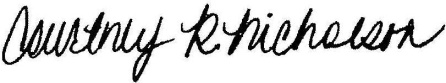 Courtney R. NicholsonEnclosurecc:  Official Service List UD-08-02 and UD-17-03 (via electronic mail)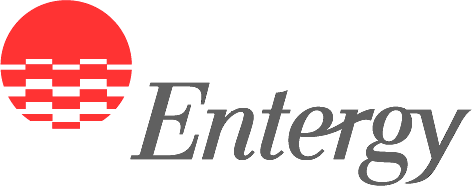 Entergy New Orleans, LLC1600 Perdido Street 70112-1208Tel	504-670-3680Fax	504-670-3615cnicho2@entergy.com Courtney R. NicholsonVice-President – Regulatory and Public Affairs